附件二：长兴开元名都大酒店乘车路线（一）南京禄口国际机场  南京禄口机场站乘坐地铁S1号线到南京南站（全程约58分钟），南京南站乘坐高铁至长兴站（全程约60分钟），出站乘坐出租车到酒店（全程约18分钟）。（二）杭州萧山国际机场杭州萧山国际机场站乘坐地铁1号线到火车东站（全程约65分钟），杭州东站换乘高铁至长兴站（全程约25-32分钟），出站乘坐出租车到酒店（全程约18分钟）。（三）长兴站乘坐出租车7.5公里（全程约18分钟），费用约21元 。（四）湖州站1、出站乘坐出租车到酒店（全程约44分钟），费用约80元。2、站内换乘高铁到长兴站（全程约9分钟），出站乘坐出租车到酒店（全程约18分钟）。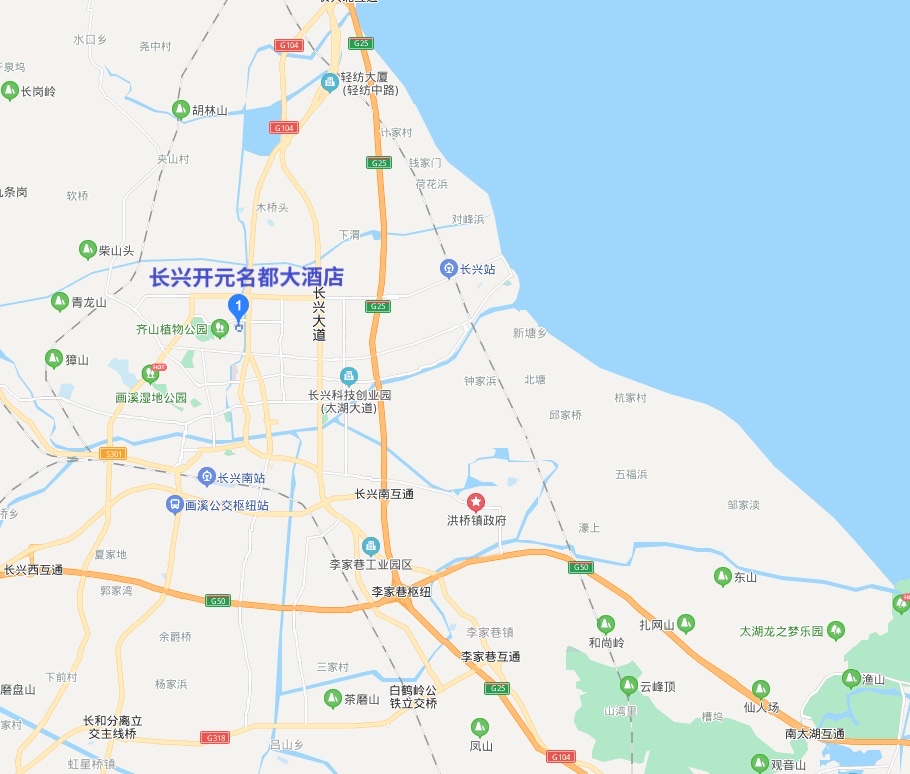 